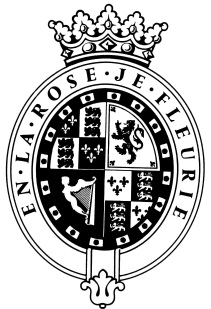 GOODWOODThe RoleThe IT Project Manager will be part of the IT Team and will report to the Group Head of IT. You will lead our IT Projects team to deliver various software projects across the Estate, from requirements gathering all the way through to establishing the software within teams as part of their business as usual processes.About usGoodwood is a quintessentially English estate, set in 12,000 acres of rolling West Sussex countryside. Rooted in our heritage, we deliver extraordinary and engaging experiences in modern and authentic ways.  But what really sets us apart is our people.  It is their passion, enthusiasm and belief in the many things we do that makes Goodwood the unique place it is.Passionate PeopleIt takes a certain sort of person to flourish in such a fast-paced, multi-dimensional environment like Goodwood.  We look for talented, self-motivated and enthusiastic individuals who will be able to share our passion for Goodwood to be ‘the home of exceptional experiences’.Our ValuesThe Real Thing	       Derring-Do 	  Obsession for Perfection    Sheer Love of LifePurpose of the roleTo provide excellent project management of software implementations for the many and varied business areas within the Goodwood Group, and lead the IT Project Team to assist with this goal. Key responsibilitiesDeliver multiple software implementation projects on time and on budget concurrently, ensuring the needs of stakeholders are deliveredWork collaboratively with all internal and external stakeholdersCommunicate effectively with the correct tone to project stakeholders, suppliers, management teams and the wider business as requiredCreate and manage project plans, providing regular updates to key stakeholders as requiredManage 2 direct reports within the IT Project Team: IT Project Technical Lead and IT Project Co-ordinatorQualities you will possessAbility to prioritise, organise and multi-taskPassion for what you doPositive and friendly with a “can do attitude”Attention to detail ProactiveQuick learnerTake responsibility for yourself and your teamConfident to make decisions and to stand by themSolutions drivenExcellent communicatorA sense of fun!What do you need to be successful? A proven background in Software Project Management – qualifications or experience with Project Management methodologies would be beneficial, such as but not limited to: Waterfall, Agile, Kanban, PRINCE2 Experience of successful software deployments within budget and timescaleExperience of managing peopleExcellent organisational and time-management skillsAbility to prioritise, organise and manage a diverse and complex workload to deadlinesExcellent Administrative abilitiesBe methodical, accurate and analyticalExcellent communication skills, both verbal and written, including the ability to effectively communicate IT information to non IT personnelAbility to form and build mutually respectful relationships and trust with existing and new contractors/other managers within Goodwood and build trust/rapportExperience with creating training documentation and guidesExperience with Microsoft 365 is beneficialAlways inspired by Goodwood’s heritageDaring to surprise and delightStriving to do things even betterSharing our infectious enthusiasm